Year 5 & 6	Home Learning Practical Ideas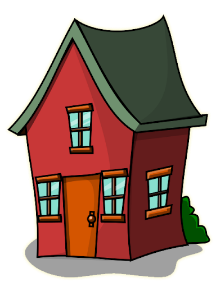 Useful websiteshttps://www.dgat.org.uk/covid-19-resource-bank DGAT have provided a range of website links where additional - age specific learning packs - can be downloaded by anyone. They have also included an extensive list of educational websites that could be used for anything from practice of skills, new learning, educational games or research.https://www.purplemash.com/login/All pupils have a login for ‘PurpleMash’ and there is a wealth of activities, covering most areas of the curriculum. Daily task in both Maths and English will be set for pupils to complete, this will be monitored by staff.https://play.ttrockstars.com/auth/schoolAll pupils have a login for ‘TimesTableRockstars’ and there are a range of games and challenged to develop pupil’s fluency within multiplication and division. Weekly competitions will be set, so get practicing.Below are some personal recommendations, if you would like any additional resources.https://myminimaths.co.uk - Maths fluency broken into year groups and curriculum areas of focus, there are often clear instructional videos that accompany each focus.http://www.pobble365.com - Daily English tasks, reading and writing, based around images (one for every day of the year!). A great way to spark the imagination or just a discussion.http://teachinghistory100.org - Great starting point for historical discovering across a range of periods, using artefacts to create curiosity.https://worldbook.kitaboo.com/reader/worldbook/index.html?usertoken=Mjk5MzQ6MTpJUjA5MjAxNjoyOmNsaWVudDE2OTc6MTY5NzoyMjE2Mjg4OjE6MTU4NDM4MDExMzA2Mjp1cw  - Extensive range of eBooks, all completely free to access.https://code.org/minecraft - Computer coding in the context of Minecraft.https://projects.raspberrypi.org/en/codeclub - Computer coding using a range of platforms from Scratch to Raspberry Pi.https://www.linkethiopia.org/get-involved/schools/school-resources/?wpv_view_count=56-TCPID58&wpv_post_search=&wpv_paged=7 - Our Ethiopian link school’s educational site has a range of interesting activities that give a better understanding of life for children in Africa.With the help of an adult, have a go at home baking or cooking, why not both!Create a list of ingredients (recording measurements accurately) and a set of step by step instructions, you could even add photos of each stage.Interview a family member, following a tasting, and record their responses. What would they give it out of 10?Write a book review about a book that you have read recently. What was the book about? Who were the main characters? What made you keep reading? Did you have a favourite character/part of the story? How does it compare to other books you have read? Would you recommend it to a friend or family member?If so, create a persuasive letter to convince them to give the book a try.Start a daily diary, you only need to spend 5 or 10 mins reflecting on what you have done that day, how you are feeling or what you are looking forward to.This is a great way to write in the first person and explore your thoughts and feelings.Estimate the area and perimeter of different rooms in your house.How could you find out if you were correct?Could you do this for the whole house and use this information to draw a scaled down set of blue prints?Research a famous artist, they could be long dead or still alive (Roy Lichtenstein to Georgia O'Keeffe and Van Gogh). Look at a range of their work and identify their particular style, if they have one.Recreate some of their pieces, they don’t have to be the most popular but can be the ones you like.Can you now create an original piece in a similar style?Design yourself as a superhero and create a comic strip of your adventures. You could even build up a collection of connected adventures. What is your superpower? Your secret identity? Who is the villain? How do you save the world this time?Create an active game or exercise routine, make a set of instructions that anyone could follow without needing you to explain in person.Design a poster that highlights healthy living choices, from exercise to food and mental well-being.Watch your favourite or a new film. Write a review, keep in mind that you are trying to persuade others to watch it.Create a trailer for the film, using stop motion (StopMotionStudio app) or video. Make us of what you have around you to create the trailer: Lego, clay, card/paper figures…Conduct some experiments at home around the properties of different materials. What do you want to test? Transparency? Solubility? Conductivity? Durability?Make a prediction, create a fair way of testing, record your results, make some judgement on what they tell you and what impact this knowledge could have?Start a gardening project, his could be in pots or the ground depending on what you have access to.Construct a plastic bottle propagator to grow the seeds and then transfer to a pot or the ground when ready. You could take photos of the progress and even use the produce in your family cooking. Create a board game. Does it need pieces? What would the board look like? How do you win? What are the rules?Create a set of instructions for this or for a game that already exists and you really like, it could be a computer game. Imagine you were giving them to a brand-new player. What would they need to know?Design a suit to protect people against coronavirus and other infectious diseases. Annotate and write about the suits features. Why have you selected certain materials? Are there any other additional elements?You will need to research how a virus like this is transmitted and consider ways of combating this.Write a letter to someone you admire. What could you ask them? Think about why you admire them and what you might learn from them.It could be someone alive today or a historical figure. Would you ask different question if they had lived in the past?Practice a sports skill. This could be as simple as balancing a ball or bouncing it with a racket, for as long as you can, to a specific skill or technique.Can you record yourself or make a weekly record of your progress?Take responsibility for a specific chore - or even better set of chores - around the house each week. Could you create a rota for brothers and sisters too? 